KRAMAlle KR- tilbud indeholder tilbud om motion og alkohol vejledningTRÆNING servicelovens 86HJERNESKADEKOORDINATORForebyggende hjemmebesøg + 75 årige og/eller  enker/enkemændRehabilitering fokus på selvhjulpenhed og medinddragelse.emneforløbHenvisningsform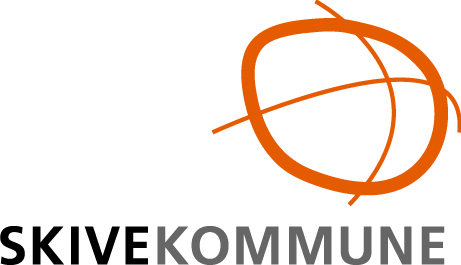 KOLHold og individuelRegionale  Inklusion kriterierEvTEHjerte/karHold og individuelRegionale inklusions kriterierDiabetesHold og IndividuelRegionale  Inklusion kriterierLænde/RygHold og åben cafe tilbudRegionale  Inklusion kriterierOsteoporoseHold og IndividuelKorrespondance relevante oplysninger.Dexta værdi evt. andre diagnoser  m.m.parkinsonHold og IndividuelKorrespondance relevante oplysningerStadie andre diagnoserKræft rehabiliteringHold og IndividuelKorrespondance relevante oplysninger.Stadie andre diagnoserEmneForløbKan henviseKost Børn, Unge og Voksne Kostvejledning/Vægttab/vægtstopHold og Individuel v diætist eller sundhedskonsulentKorrespondance relevante opl.BMI m.m. Evt. diagnoseÅbent tilbudÅben vejning. Kost cafeHoldÅbent tilbudRyge stopHold og IndividuelÅbent tilbudEmneForløbKan henvise §86 stk 1 genoptræningBevilliges efter individuel konkret vurdering i hjem eller træningscenter MøllegårdenFortrinsvis ældre borgere som aktivt kan medvirke.Genoptræning ved terapeut efter akut midlertidig sygdom der  ikke kræver hospitalsindlæggelse§86 stk 2 vedligeholdende træningHold eller gruppe på træningscenterFortrinsvis ældreborgere som aktiv kan medvirke og som IKKE kan benytte andre kommunale eller private motionstilbudForhindre funktionstab og/eller bevare funktionsniveauemneforløbKan henviseHjerneskadekoordinatorIndividuel samtale.Koordinering af indsats mellem sektorer eks. ved udskrivelsePårørende samtale m.m.Evt, Korrespondance meddelelse.Åbent tilbudHjerne cafePårørende og den hjerneskade ramte gruppe i SundhedscenteretEvt. Korrespondance meddelelse.Åbent TilbudBørne og Unge cafeGruppe og evt. individuelEvt. Korrespondance meddelelse.Åbent tilbudemneforløbKan henviseForebyggende, sundhedsfremmende besøgFokus på ensomhedX 1 årligt+ 75 Åbent tilbud. Der udsendes brev med tilbud til borgerEnker, enkemænd besøg. Borger kontaktes efter ca. 4 uger m.h.p. samtale om det fremadrettet alene liv.Pr. 1.5.14 kan særligt sårbare borger og borgere i livskrise fra +65 henvises til en forebyggende og sundhedsfremmende samtale Evt. korrespondance meddelelse. Åbent tilbud.emneIndsatsKan henviseTværfaglig rehabilitering af borgere med komplekse behov, flere diagnoser, +64 år i eget hjemafklaring af den samlede situation, KRAM screening, fokus på hverdagsrehabilitering og helbredsbetinget ensomhed.Korrespondance meddelelse med relevante oplysninger, diagnoser m.m.Borgeren, pårørende og sundhedspersonale kan henvende sig.+64 år Helbredsmæssig betydning1.enlige borgere, der bor alene.2. borgere der har mistet nærstående ved dødsfald/skilsmisse. 3. borgere i overgangen fra arbejdsliv til pensionist tilværelse.en sundhedsfremmende og forebyggende indsats m.h.p. tidlig opsporing og tidlig indsats                                                                                                                                                       fokus på og opspore ensomhed og helbred. Tilbud om dialog om livet og handlemuligheder ogsundhedssamtale KRAM. Borgere i aldersgruppen 65-74 år som selv henvender sig eller henvises af eks. praktiserende læge på korrespondance meddelelse med relevante oplysningerVelfærdsteknologisk Laboratorium. Alle borgere med fysiske og/eller kognitive funktionsnedsættelser og/eller kronisk sygdomBorgeren ved anvendelse af velfærdsteknologiske løsninger kan opnå bedre livskvalitet og større selvhjulpenhed og selvstændighed i dagligdagen.Voksne borgere som selv henvender sig.